lp.Nr inwentarzowyAutorRok wydanialp.Nr inwentarzowyTytułWydawca1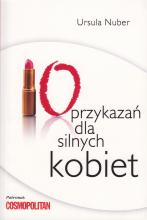 34215Nuber, Ursula2007.13421510 przykazań dla silnych kobiet /Wydawnictwo Kos,2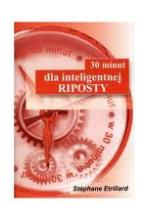 34216Etrillard, Stéphane2007.23421630 minut dla inteligentnej riposty /Wydawnictwo Kos,3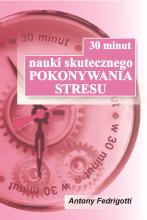 34217Fedrigotti, Antony2004.33421730 minut nauki skutecznego pokonywania stresu /"Kos",4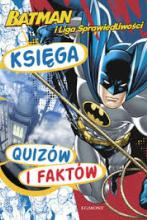 34218Kamińska, Pola2020.434218Batman i Liga Sprawiedliwości :Wydawnictwo Egmont Polska Sp. z o.o.,5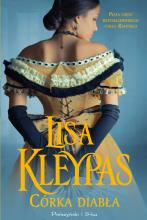 34219Kleypas, Lisa2020.534219Córka diabła /Prószyski i S-ka,6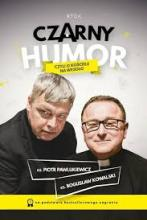 34220Czarny humor czyli O Kościele na wesoło :© 2017.634220Czarny humor czyli O Kościele na wesoło :RTCK,7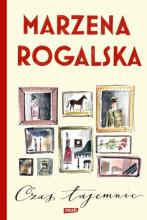 34221Rogalska, Marzena2021.734221Czas tajemnic:Społeczny Instytut Wydawniczy Znak,8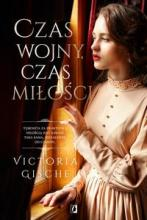 34222Gische, Victoria2019.834222Czas wojny, czas miłości /Wydawnictwo Kobiece Łukasz Kierus,9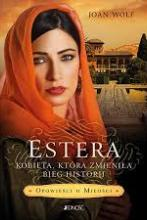 34223Wolf, Joancopyright 2021.934223Estera :Jedność,10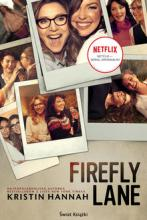 34224Hannah, Kristin2021.1034224Firefly Lane /Wydawnictwo Świat Książki,11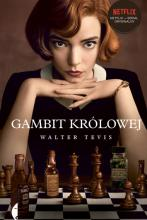 34225Tevis, Walter S.2020.1134225Gambit królowej /Wydawnictwo Czarne,12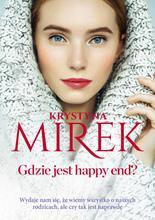 34226Mirek, Krystynacopyright 2021.1234226Gdzie jest happy end? /Wydawnictwo Edipresse,13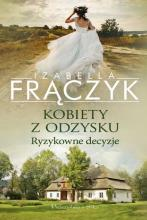 34227Frączyk, Izabella2021.1334227Ryzykowne decyzje /Prószyński i S-ka - Prószyński Media,14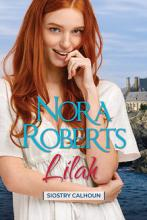 34229Roberts, Noracopyright 2021.1434229Lilah /HarperCollins Polska,15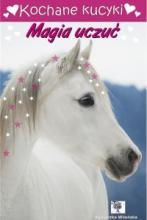 34230Wileńska, Agnieszka[2017].1534230Magia uczuć /Przedsiębiorstwo Wydawniczo-Handlowe Love Books,16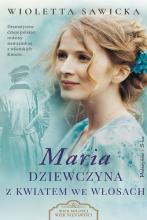 34231Sawicka, Wioletta2021.1634231Maria :Prószyński i S-ka - Prószyński Media,17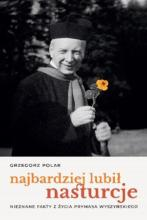 34232Polak, Grzegorz[2020].1734232Najbardziej lubił nasturcje :Wydawnictwo M,18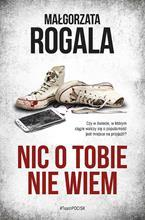 34233Rogala, Małgorzatacopyright 2021.1834233Nic o tobie nie wiem /Agencja Wydawniczo-Reklamowa Skarpa Warszawska,19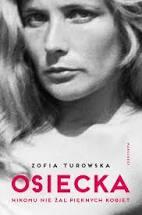 34234Turowska, Zofia2020.1934234Osiecka :  nikomu nie żal pięknych kobietWydawnictwo Marginesy,20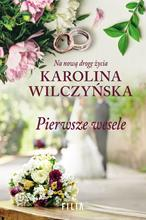 34235Wilczyńska, Karolinacopyright 2021.2034235Pierwsze wesele /Filia,21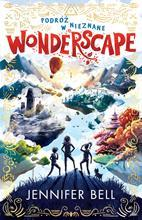 34237Bell, Jennifercopyright 2021.2134237Podróż w nieznane. Wonderscape /:Dwukropek - Wydawnictwo Juka-91,22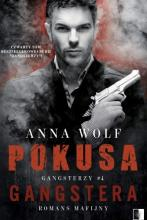 34238Wolf, Anna2021.2234238Pokusa gangstera /Wydawnictwo Niezwykłe,23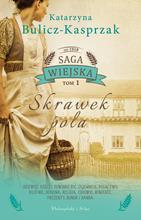 34240Bulicz-Kasprzak, Kasiacopyright 2021.2334240Skrawek pola /Prószyński i S-ka - Prószyński Media,24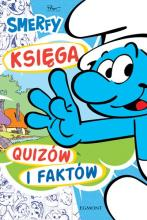 34241Smerfy :2020.2434241Smerfy :Wydawnictwo Egmont Polska Sp. z o.o.,25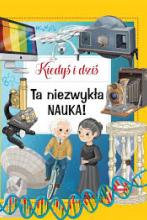 34242Barsotti, Eleonora2021.2534242Ta niezwykła nauka ! /Omnibus,26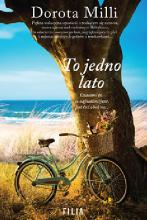 34243Milli, Dorota2017.2634243To jedno lato /Wydawnictwo Filia,27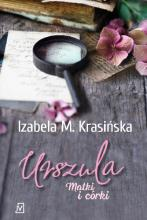 34244Krasińska, Izabela M.copyright 2021.2734244Urszula /Czwarta Strona - Grupa Wydawnictwa Poznańskiego,28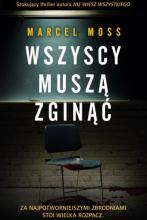 34246Moss, Marcel2021.2834246Wszyscy muszą zginąć /Filia,29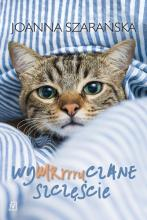 34247Szarańska, Joanna2021.2934247Wymruczane szczęście /Czwarta Strona - Grupa Wydawnictwa Poznańskiego,30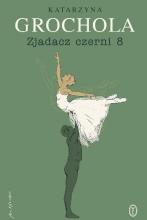 34250Grochola, Katarzyna2021.3034250Zjadacz czerni 8 /Wydawnictwo Literackie,31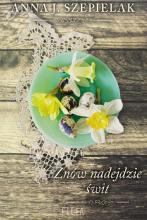 34251Szepielak, Anna J.2021.3134251Znów nadejdzie świt /Wydawnictwo Filia,32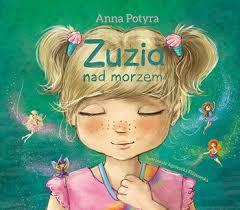 34252Potyra, Annacopyright 2018.